Denton Magnet School of Technology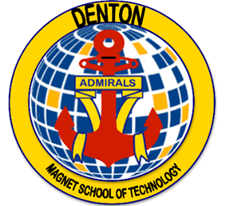 7th Grade Social Studies – 2021/2022Teacher: Mr. BrashawCourse Description:  This 7th grade social studies course encompasses the following: fundamentals of why we have government, influences on our government, history of our government, the five themes of geography, influences of both cultural and physical geography, following the ACOS (Alabama Course of Study) and the Mobile County Pacing Guide.   Course of Study: You can view the course of study by clicking the following this -> LINK! or search for “Alabama Course of Study for Social Studies”.  Resources:  We will be using Schoology for online learning. If there are any other programs like Google or Microsoft Forms, Youtube, EdPuzzle or anything else, it will be put on schoology and house that program. Grading System:Tests and Major Group Projects							60%Classwork, quizzes, notebook, homework, and bell ringers				40%Major and Minor Grades: There will be 3 Major grades to evaluate instruction. Students must show work and their thinking in order to receive credit.  In addition, in the Minor category, there will be multiple quizzes, classwork and homework scores.  This year the district is mandating up 2 per week unless there is a Major assessment in the week.Progress Reports:  Progress reports will be sent (or available) every Friday through Schoology.7th Grade Social Studies is weird:The weird thing about 7th grade social studies is that it is 2 classes in 1. You see, we are going to learn Civics from August to December, but then we will be learning Geography from January to May. In other words, 7th grade Social Studies is made up of 2 smaller classes. You must pass both classes.  So, it is possible for you to fail Civics and not Geography, but you will have failed 7th grade. To make it simple, a 70 is passing for Denton. By the end of December, you need to have 140points. You get this by adding your 1st quarter grade with your 2nd quarter grade. For example: Reteach/Retest Policy:Please note that the Reteach/Retest Policy is the same as last year.  Students are only allowed one-retest per quarter for a test score below a 60.  Make-Up Work:Students will be allowed to complete make-up work for excused absences.  Students have two days to complete their make-up work for a single day absence.  For longer absences, they will have two days to make up work for each excused day of absence. Late Work:Late work may be accepted at the teacher’s discretion.  10 points will be removed for each day the work is late.  After 10 days, the grade will be entered into the gradebook as a zero.  Homework is due the next day. Conferences:Please email me at sbrashaw@mcpss.com if you have questions or would like a conference.  Conferences will be held virtually at this time.  Discipline:Students will adhere to the school-wide discipline policy.  If a problem occurs, I will conference with your child first.  If that doesn’t fix the behavior, I will contact you.  If the behavior persists, then I will contact the administrator(s).  Some discipline problems will be directed to the administrator first according to the situation.  Please click on the link to fill out the Microsoft form with contact information and to acknowledge receipt of this syllabus.  This is a homework grade for your child.  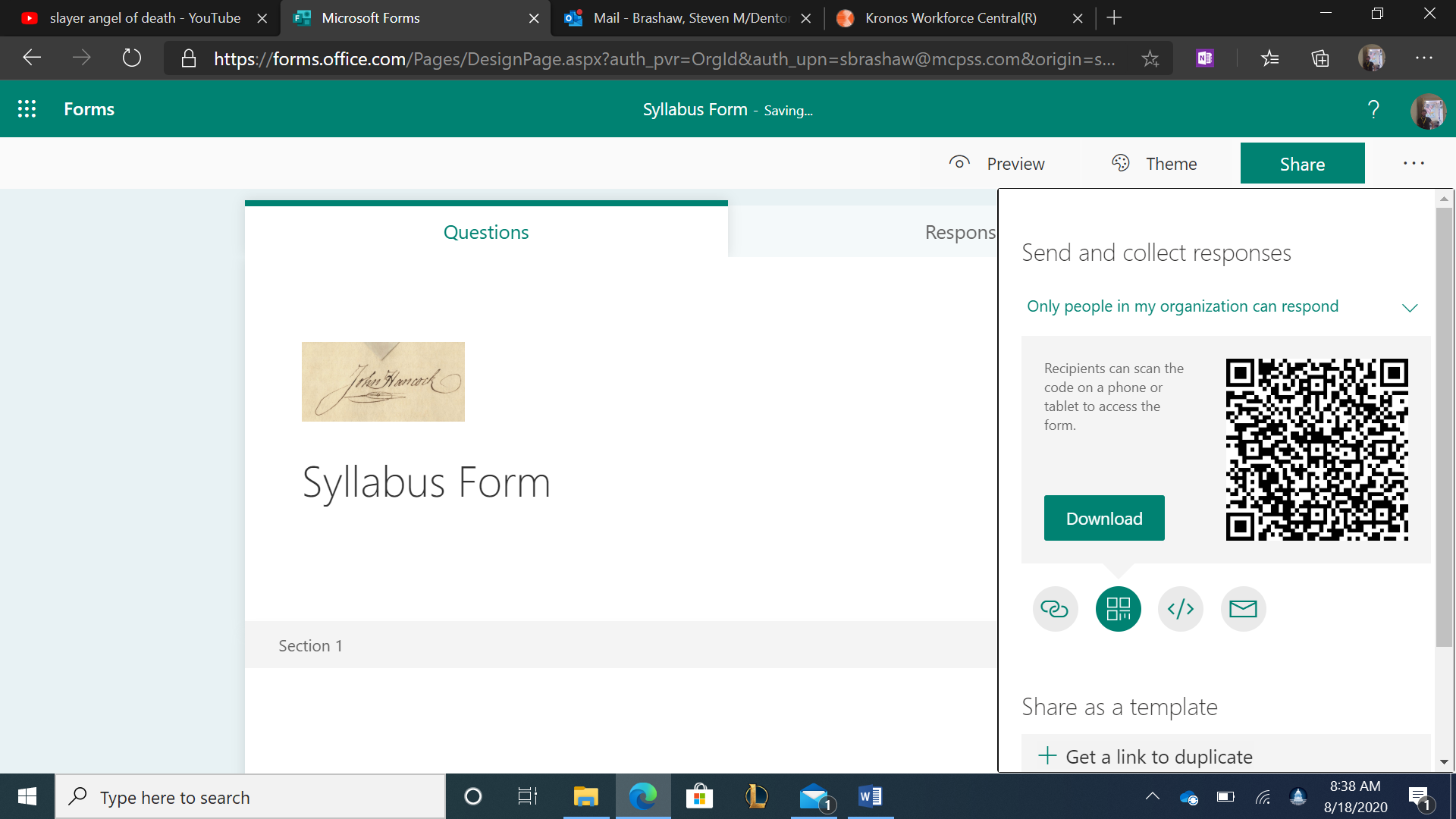 Civics (August to December)   1st quarter grade: 70+ 2ndquarter grade: 70Final grade:      140